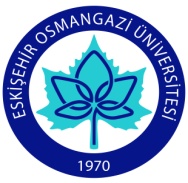 ESKİŞEHİR SAĞLIK YÜKSEKOKULU HEMŞİRELİK BÖLÜMÜ DERS BİLGİ FORMU
Tarih   						                                                      İmza	27.10.2016 	FACULTY OF HEALTH NURSING DEPARTMENT, INFORMATION FORM OF COURSEDate                									Signature 27.10.2016	DÖNEM BAHARDERSİN ADIHEMŞİRELİKTE YÖNETİMKODU KOORDİNATÖRÖğr. El. Dr. Aysun TÜRE YILMAZDERSİ VERENLERÖğr. El. Dr. Aysun TÜRE YILMAZYARIYILHAFTALIK DERS SAATİHAFTALIK DERS SAATİHAFTALIK DERS SAATİHAFTALIK DERS SAATİYARIYILTeorikUygulamaLaboratuarLaboratuarKredisiAKTSAKTSTÜRÜDİLİBAHAR44--688ZORUNLUTÜRKÇEDEĞERLENDİRME SİSTEMİDEĞERLENDİRME SİSTEMİDEĞERLENDİRME SİSTEMİDEĞERLENDİRME SİSTEMİDEĞERLENDİRME SİSTEMİDEĞERLENDİRME SİSTEMİDEĞERLENDİRME SİSTEMİDEĞERLENDİRME SİSTEMİDEĞERLENDİRME SİSTEMİDEĞERLENDİRME SİSTEMİYARIYIL İÇİ ÇALIŞMALARYARIYIL İÇİ ÇALIŞMALARYARIYIL İÇİ ÇALIŞMALARYARIYIL İÇİ ÇALIŞMALARFaaliyet türüFaaliyet türüFaaliyet türüSayıSayı%YARIYIL İÇİ ÇALIŞMALARYARIYIL İÇİ ÇALIŞMALARYARIYIL İÇİ ÇALIŞMALARYARIYIL İÇİ ÇALIŞMALARI. Ara SınavI. Ara SınavI. Ara Sınav1120YARIYIL İÇİ ÇALIŞMALARYARIYIL İÇİ ÇALIŞMALARYARIYIL İÇİ ÇALIŞMALARYARIYIL İÇİ ÇALIŞMALARII. Ara SınavII. Ara SınavII. Ara SınavYARIYIL İÇİ ÇALIŞMALARYARIYIL İÇİ ÇALIŞMALARYARIYIL İÇİ ÇALIŞMALARYARIYIL İÇİ ÇALIŞMALARUygulamaUygulamaUygulama1120YARIYIL İÇİ ÇALIŞMALARYARIYIL İÇİ ÇALIŞMALARYARIYIL İÇİ ÇALIŞMALARYARIYIL İÇİ ÇALIŞMALARÖdevÖdevÖdev1110YARIYIL İÇİ ÇALIŞMALARYARIYIL İÇİ ÇALIŞMALARYARIYIL İÇİ ÇALIŞMALARYARIYIL İÇİ ÇALIŞMALARSunum/SeminerSunum/SeminerSunum/SeminerYARIYIL İÇİ ÇALIŞMALARYARIYIL İÇİ ÇALIŞMALARYARIYIL İÇİ ÇALIŞMALARYARIYIL İÇİ ÇALIŞMALARYarıyıl Sonu SınavıYarıyıl Sonu SınavıYarıyıl Sonu Sınavı1150YARIYIL İÇİ ÇALIŞMALARYARIYIL İÇİ ÇALIŞMALARYARIYIL İÇİ ÇALIŞMALARYARIYIL İÇİ ÇALIŞMALARTOPLAMTOPLAMTOPLAM44100ÖNKOŞULLARÖNKOŞULLARÖNKOŞULLARÖNKOŞULLARİÇERİĞİİÇERİĞİİÇERİĞİİÇERİĞİBu ders; Yönetim ve hemşirelik hizmetleri yönetimi ile ilgili temel kavram ve kuramları doğrultusunda bakım personeline liderlik yapabilmek için gerekli olan bilgi ve becerilerini içerir.Bu ders; Yönetim ve hemşirelik hizmetleri yönetimi ile ilgili temel kavram ve kuramları doğrultusunda bakım personeline liderlik yapabilmek için gerekli olan bilgi ve becerilerini içerir.Bu ders; Yönetim ve hemşirelik hizmetleri yönetimi ile ilgili temel kavram ve kuramları doğrultusunda bakım personeline liderlik yapabilmek için gerekli olan bilgi ve becerilerini içerir.Bu ders; Yönetim ve hemşirelik hizmetleri yönetimi ile ilgili temel kavram ve kuramları doğrultusunda bakım personeline liderlik yapabilmek için gerekli olan bilgi ve becerilerini içerir.Bu ders; Yönetim ve hemşirelik hizmetleri yönetimi ile ilgili temel kavram ve kuramları doğrultusunda bakım personeline liderlik yapabilmek için gerekli olan bilgi ve becerilerini içerir.Bu ders; Yönetim ve hemşirelik hizmetleri yönetimi ile ilgili temel kavram ve kuramları doğrultusunda bakım personeline liderlik yapabilmek için gerekli olan bilgi ve becerilerini içerir.AMAÇLARIAMAÇLARIAMAÇLARIAMAÇLARIYönetim ve hemşirelik hizmetleri yönetimi ile ilgili temel kavram, kuram ve ilkeleri inceleyerek, bunları Eskişehir Osmangazi Üniversitesi, Sağlık Bilimleri Fakültesi’nin felsefesi ve ülkemizdeki sağlık hizmetleri yönetimi alanında görülen gereksinimler doğrultusunda değerlendirebilecek, sağlık ekibi içinde bakım personeline liderlik yapabilmek için gerekli olan bilgi, beceri ve tutumu kazanmış hemşireler yetiştirmektir.Yönetim ve hemşirelik hizmetleri yönetimi ile ilgili temel kavram, kuram ve ilkeleri inceleyerek, bunları Eskişehir Osmangazi Üniversitesi, Sağlık Bilimleri Fakültesi’nin felsefesi ve ülkemizdeki sağlık hizmetleri yönetimi alanında görülen gereksinimler doğrultusunda değerlendirebilecek, sağlık ekibi içinde bakım personeline liderlik yapabilmek için gerekli olan bilgi, beceri ve tutumu kazanmış hemşireler yetiştirmektir.Yönetim ve hemşirelik hizmetleri yönetimi ile ilgili temel kavram, kuram ve ilkeleri inceleyerek, bunları Eskişehir Osmangazi Üniversitesi, Sağlık Bilimleri Fakültesi’nin felsefesi ve ülkemizdeki sağlık hizmetleri yönetimi alanında görülen gereksinimler doğrultusunda değerlendirebilecek, sağlık ekibi içinde bakım personeline liderlik yapabilmek için gerekli olan bilgi, beceri ve tutumu kazanmış hemşireler yetiştirmektir.Yönetim ve hemşirelik hizmetleri yönetimi ile ilgili temel kavram, kuram ve ilkeleri inceleyerek, bunları Eskişehir Osmangazi Üniversitesi, Sağlık Bilimleri Fakültesi’nin felsefesi ve ülkemizdeki sağlık hizmetleri yönetimi alanında görülen gereksinimler doğrultusunda değerlendirebilecek, sağlık ekibi içinde bakım personeline liderlik yapabilmek için gerekli olan bilgi, beceri ve tutumu kazanmış hemşireler yetiştirmektir.Yönetim ve hemşirelik hizmetleri yönetimi ile ilgili temel kavram, kuram ve ilkeleri inceleyerek, bunları Eskişehir Osmangazi Üniversitesi, Sağlık Bilimleri Fakültesi’nin felsefesi ve ülkemizdeki sağlık hizmetleri yönetimi alanında görülen gereksinimler doğrultusunda değerlendirebilecek, sağlık ekibi içinde bakım personeline liderlik yapabilmek için gerekli olan bilgi, beceri ve tutumu kazanmış hemşireler yetiştirmektir.Yönetim ve hemşirelik hizmetleri yönetimi ile ilgili temel kavram, kuram ve ilkeleri inceleyerek, bunları Eskişehir Osmangazi Üniversitesi, Sağlık Bilimleri Fakültesi’nin felsefesi ve ülkemizdeki sağlık hizmetleri yönetimi alanında görülen gereksinimler doğrultusunda değerlendirebilecek, sağlık ekibi içinde bakım personeline liderlik yapabilmek için gerekli olan bilgi, beceri ve tutumu kazanmış hemşireler yetiştirmektir.ÖĞRENİM ÇIKTILARIÖĞRENİM ÇIKTILARIÖĞRENİM ÇIKTILARIÖĞRENİM ÇIKTILARIYönetim ve hemşirelik yönetimine ilişkin temel kavramları tanımaHemşirelik hizmetleri yönetimi felsefesini ve standartlarını kavramaHemşirelik hizmetleri yönetimini, yönetim bilimi ilke ve kuramlarına göre yorumlamaTürkiye ve diğer ülkelerdeki sağlık ve hemşirelik hizmetlerinin örgütlenmesini ve işleyişini kavramaYönetici hemşirenin rol ve işlevlerini kavrama-Yönetime yardımcı teknikleri kullanmaYönetici hemşire olabilmek için sahip olunması gereken bilgi, beceri ve tutumu kazanma, yönetici olmaya istekli hale gelmeÜlkemizde hemşirelik hizmetleri yönetiminde görülen sorunların çözümünde kendilerine düşen rolleri ve sorumlulukları kavramaHemşirelik hizmetleri personeline liderlik yapabilecek temel bilgiye sahip olmaHemşirelik hizmetleri personelinin etkin şekilde yönetilmesini esaslarını kavrayarak personel yönetimindeki eksikliklerin farkına varmaHemşirelik hizmetleri personelinin geliştirilmesindeki temel ilke e uygulamaları değerlendirmeSağlık hizmetleri yönetiminde esas alınan yasal düzenlemeleri ve hemşirelik mevzuatını kavrayarak, uygulama alanındaki durumu değerlendirmeSağlık meslekleri ve hemşirelikle ilgili mesleki örgütlerin yapı, işleyiş ve rolünü kavrama-Hemşirelik hizmetleri yönetimi ile ilgili temel değerleri ve etik kuralları kavramaYönetim ve hemşirelik yönetimine ilişkin temel kavramları tanımaHemşirelik hizmetleri yönetimi felsefesini ve standartlarını kavramaHemşirelik hizmetleri yönetimini, yönetim bilimi ilke ve kuramlarına göre yorumlamaTürkiye ve diğer ülkelerdeki sağlık ve hemşirelik hizmetlerinin örgütlenmesini ve işleyişini kavramaYönetici hemşirenin rol ve işlevlerini kavrama-Yönetime yardımcı teknikleri kullanmaYönetici hemşire olabilmek için sahip olunması gereken bilgi, beceri ve tutumu kazanma, yönetici olmaya istekli hale gelmeÜlkemizde hemşirelik hizmetleri yönetiminde görülen sorunların çözümünde kendilerine düşen rolleri ve sorumlulukları kavramaHemşirelik hizmetleri personeline liderlik yapabilecek temel bilgiye sahip olmaHemşirelik hizmetleri personelinin etkin şekilde yönetilmesini esaslarını kavrayarak personel yönetimindeki eksikliklerin farkına varmaHemşirelik hizmetleri personelinin geliştirilmesindeki temel ilke e uygulamaları değerlendirmeSağlık hizmetleri yönetiminde esas alınan yasal düzenlemeleri ve hemşirelik mevzuatını kavrayarak, uygulama alanındaki durumu değerlendirmeSağlık meslekleri ve hemşirelikle ilgili mesleki örgütlerin yapı, işleyiş ve rolünü kavrama-Hemşirelik hizmetleri yönetimi ile ilgili temel değerleri ve etik kuralları kavramaYönetim ve hemşirelik yönetimine ilişkin temel kavramları tanımaHemşirelik hizmetleri yönetimi felsefesini ve standartlarını kavramaHemşirelik hizmetleri yönetimini, yönetim bilimi ilke ve kuramlarına göre yorumlamaTürkiye ve diğer ülkelerdeki sağlık ve hemşirelik hizmetlerinin örgütlenmesini ve işleyişini kavramaYönetici hemşirenin rol ve işlevlerini kavrama-Yönetime yardımcı teknikleri kullanmaYönetici hemşire olabilmek için sahip olunması gereken bilgi, beceri ve tutumu kazanma, yönetici olmaya istekli hale gelmeÜlkemizde hemşirelik hizmetleri yönetiminde görülen sorunların çözümünde kendilerine düşen rolleri ve sorumlulukları kavramaHemşirelik hizmetleri personeline liderlik yapabilecek temel bilgiye sahip olmaHemşirelik hizmetleri personelinin etkin şekilde yönetilmesini esaslarını kavrayarak personel yönetimindeki eksikliklerin farkına varmaHemşirelik hizmetleri personelinin geliştirilmesindeki temel ilke e uygulamaları değerlendirmeSağlık hizmetleri yönetiminde esas alınan yasal düzenlemeleri ve hemşirelik mevzuatını kavrayarak, uygulama alanındaki durumu değerlendirmeSağlık meslekleri ve hemşirelikle ilgili mesleki örgütlerin yapı, işleyiş ve rolünü kavrama-Hemşirelik hizmetleri yönetimi ile ilgili temel değerleri ve etik kuralları kavramaYönetim ve hemşirelik yönetimine ilişkin temel kavramları tanımaHemşirelik hizmetleri yönetimi felsefesini ve standartlarını kavramaHemşirelik hizmetleri yönetimini, yönetim bilimi ilke ve kuramlarına göre yorumlamaTürkiye ve diğer ülkelerdeki sağlık ve hemşirelik hizmetlerinin örgütlenmesini ve işleyişini kavramaYönetici hemşirenin rol ve işlevlerini kavrama-Yönetime yardımcı teknikleri kullanmaYönetici hemşire olabilmek için sahip olunması gereken bilgi, beceri ve tutumu kazanma, yönetici olmaya istekli hale gelmeÜlkemizde hemşirelik hizmetleri yönetiminde görülen sorunların çözümünde kendilerine düşen rolleri ve sorumlulukları kavramaHemşirelik hizmetleri personeline liderlik yapabilecek temel bilgiye sahip olmaHemşirelik hizmetleri personelinin etkin şekilde yönetilmesini esaslarını kavrayarak personel yönetimindeki eksikliklerin farkına varmaHemşirelik hizmetleri personelinin geliştirilmesindeki temel ilke e uygulamaları değerlendirmeSağlık hizmetleri yönetiminde esas alınan yasal düzenlemeleri ve hemşirelik mevzuatını kavrayarak, uygulama alanındaki durumu değerlendirmeSağlık meslekleri ve hemşirelikle ilgili mesleki örgütlerin yapı, işleyiş ve rolünü kavrama-Hemşirelik hizmetleri yönetimi ile ilgili temel değerleri ve etik kuralları kavramaYönetim ve hemşirelik yönetimine ilişkin temel kavramları tanımaHemşirelik hizmetleri yönetimi felsefesini ve standartlarını kavramaHemşirelik hizmetleri yönetimini, yönetim bilimi ilke ve kuramlarına göre yorumlamaTürkiye ve diğer ülkelerdeki sağlık ve hemşirelik hizmetlerinin örgütlenmesini ve işleyişini kavramaYönetici hemşirenin rol ve işlevlerini kavrama-Yönetime yardımcı teknikleri kullanmaYönetici hemşire olabilmek için sahip olunması gereken bilgi, beceri ve tutumu kazanma, yönetici olmaya istekli hale gelmeÜlkemizde hemşirelik hizmetleri yönetiminde görülen sorunların çözümünde kendilerine düşen rolleri ve sorumlulukları kavramaHemşirelik hizmetleri personeline liderlik yapabilecek temel bilgiye sahip olmaHemşirelik hizmetleri personelinin etkin şekilde yönetilmesini esaslarını kavrayarak personel yönetimindeki eksikliklerin farkına varmaHemşirelik hizmetleri personelinin geliştirilmesindeki temel ilke e uygulamaları değerlendirmeSağlık hizmetleri yönetiminde esas alınan yasal düzenlemeleri ve hemşirelik mevzuatını kavrayarak, uygulama alanındaki durumu değerlendirmeSağlık meslekleri ve hemşirelikle ilgili mesleki örgütlerin yapı, işleyiş ve rolünü kavrama-Hemşirelik hizmetleri yönetimi ile ilgili temel değerleri ve etik kuralları kavramaYönetim ve hemşirelik yönetimine ilişkin temel kavramları tanımaHemşirelik hizmetleri yönetimi felsefesini ve standartlarını kavramaHemşirelik hizmetleri yönetimini, yönetim bilimi ilke ve kuramlarına göre yorumlamaTürkiye ve diğer ülkelerdeki sağlık ve hemşirelik hizmetlerinin örgütlenmesini ve işleyişini kavramaYönetici hemşirenin rol ve işlevlerini kavrama-Yönetime yardımcı teknikleri kullanmaYönetici hemşire olabilmek için sahip olunması gereken bilgi, beceri ve tutumu kazanma, yönetici olmaya istekli hale gelmeÜlkemizde hemşirelik hizmetleri yönetiminde görülen sorunların çözümünde kendilerine düşen rolleri ve sorumlulukları kavramaHemşirelik hizmetleri personeline liderlik yapabilecek temel bilgiye sahip olmaHemşirelik hizmetleri personelinin etkin şekilde yönetilmesini esaslarını kavrayarak personel yönetimindeki eksikliklerin farkına varmaHemşirelik hizmetleri personelinin geliştirilmesindeki temel ilke e uygulamaları değerlendirmeSağlık hizmetleri yönetiminde esas alınan yasal düzenlemeleri ve hemşirelik mevzuatını kavrayarak, uygulama alanındaki durumu değerlendirmeSağlık meslekleri ve hemşirelikle ilgili mesleki örgütlerin yapı, işleyiş ve rolünü kavrama-Hemşirelik hizmetleri yönetimi ile ilgili temel değerleri ve etik kuralları kavramaKAYNAKLARKAYNAKLARKAYNAKLARKAYNAKLARBaykal Ü, Türkmen E. (ed). Hemşirelik Hizmetleri Yönetimi, Akademi Basın Yayın, 2014.Eren, E. Yönetim ve Organizasyon, Beta Basım A.Ş, İstanbul, 2013Koçel, T. İşletme yöneticiliği. (16.baskı), Beta Basım Yayın Dağıtım A.Ş. İstanbul, 2015.Sökmen A.  Örgütsel davranış, Detay Anatolia Akademik Yayıncılık. Ankara,2013.Sur H, Palteki T. (ed.) “Hastane Yönetimi” Nobel Tıp Kitapevleri, İstanbul, 2013.Baykal Ü, Türkmen E. (ed). Hemşirelik Hizmetleri Yönetimi, Akademi Basın Yayın, 2014.Eren, E. Yönetim ve Organizasyon, Beta Basım A.Ş, İstanbul, 2013Koçel, T. İşletme yöneticiliği. (16.baskı), Beta Basım Yayın Dağıtım A.Ş. İstanbul, 2015.Sökmen A.  Örgütsel davranış, Detay Anatolia Akademik Yayıncılık. Ankara,2013.Sur H, Palteki T. (ed.) “Hastane Yönetimi” Nobel Tıp Kitapevleri, İstanbul, 2013.Baykal Ü, Türkmen E. (ed). Hemşirelik Hizmetleri Yönetimi, Akademi Basın Yayın, 2014.Eren, E. Yönetim ve Organizasyon, Beta Basım A.Ş, İstanbul, 2013Koçel, T. İşletme yöneticiliği. (16.baskı), Beta Basım Yayın Dağıtım A.Ş. İstanbul, 2015.Sökmen A.  Örgütsel davranış, Detay Anatolia Akademik Yayıncılık. Ankara,2013.Sur H, Palteki T. (ed.) “Hastane Yönetimi” Nobel Tıp Kitapevleri, İstanbul, 2013.Baykal Ü, Türkmen E. (ed). Hemşirelik Hizmetleri Yönetimi, Akademi Basın Yayın, 2014.Eren, E. Yönetim ve Organizasyon, Beta Basım A.Ş, İstanbul, 2013Koçel, T. İşletme yöneticiliği. (16.baskı), Beta Basım Yayın Dağıtım A.Ş. İstanbul, 2015.Sökmen A.  Örgütsel davranış, Detay Anatolia Akademik Yayıncılık. Ankara,2013.Sur H, Palteki T. (ed.) “Hastane Yönetimi” Nobel Tıp Kitapevleri, İstanbul, 2013.Baykal Ü, Türkmen E. (ed). Hemşirelik Hizmetleri Yönetimi, Akademi Basın Yayın, 2014.Eren, E. Yönetim ve Organizasyon, Beta Basım A.Ş, İstanbul, 2013Koçel, T. İşletme yöneticiliği. (16.baskı), Beta Basım Yayın Dağıtım A.Ş. İstanbul, 2015.Sökmen A.  Örgütsel davranış, Detay Anatolia Akademik Yayıncılık. Ankara,2013.Sur H, Palteki T. (ed.) “Hastane Yönetimi” Nobel Tıp Kitapevleri, İstanbul, 2013.Baykal Ü, Türkmen E. (ed). Hemşirelik Hizmetleri Yönetimi, Akademi Basın Yayın, 2014.Eren, E. Yönetim ve Organizasyon, Beta Basım A.Ş, İstanbul, 2013Koçel, T. İşletme yöneticiliği. (16.baskı), Beta Basım Yayın Dağıtım A.Ş. İstanbul, 2015.Sökmen A.  Örgütsel davranış, Detay Anatolia Akademik Yayıncılık. Ankara,2013.Sur H, Palteki T. (ed.) “Hastane Yönetimi” Nobel Tıp Kitapevleri, İstanbul, 2013.ÖĞRETİM YÖNTEMLERİÖĞRETİM YÖNTEMLERİÖĞRETİM YÖNTEMLERİÖĞRETİM YÖNTEMLERİDüz anlatım, soru-cevap, görsel işitsel araçlar, grup çalışması, klinik uygulamaDüz anlatım, soru-cevap, görsel işitsel araçlar, grup çalışması, klinik uygulamaDüz anlatım, soru-cevap, görsel işitsel araçlar, grup çalışması, klinik uygulamaDüz anlatım, soru-cevap, görsel işitsel araçlar, grup çalışması, klinik uygulamaDüz anlatım, soru-cevap, görsel işitsel araçlar, grup çalışması, klinik uygulamaDüz anlatım, soru-cevap, görsel işitsel araçlar, grup çalışması, klinik uygulamaDERS AKIŞIDERS AKIŞIHAFTAKONULAR1Genel Sağlık Sistemi ve Hastanelerin Organizasyon Yapısı-Sağlık Politikaları2Sağlık ve Hemşirelikle İlgili Yasal Düzenlemeler-Hemşirelik Hizmetlerinin Yönetim ve Organizasyonu3Organizasyon teorileri ve ilkeleri4Yönetimle İlgili Kavramlar-Yönetim süreci5Kalite Yönetimi-Kalite ile ilişkili kavramlar-Kalite Yönetim süreci-Hemşirelik Hizmetlerinde Kalite Yönetimi Uygulamaları6İletişim- Çatışma Yönetimi-Toplantı ve Zaman Yönetimi7Bakım Ünitesinin Yönetimi-Hasta Sınıflandırma8Problem Çözme- Karar Verme9Değişim-Motivasyon10Güç, Otorite, Etkileme-Hemşirelik ve Liderlik11İnsan Kaynakları Yönetimi ve İş Analizi12Ekip Oluşturma ve Motivasyon13Kariyer Yönetimi14Performans DeğerlendirmeNOPROGRAM ÇIKTILARINA KATKISI3211Hemşirelik Eğitiminde Temel Kavramları Tanıma Becerisix2Temel Kavramları Merkeze Alarak Etik Problemlere Yaklaşma Becerisix3Hemşirelik ve Sağlık Bilimlerine İlişkin Bilgi sahibi olma ve Edindiği Bilgileri uygulama Becerisix4Disiplinler-arası Takım Çalışması Yapabilme Becerisix5Hemşirelik Eğitiminde, Tıbbi Problemleri Tanıma, Formülize Etme ve Çözme Becerisix6Etkin Yazılı ve Sözlü İletişim/Sunum Becerisix7Mesleki ve Etik Sorumluluğu Anlama ve Uygulama Becerisix8Yaşam Boyu Öğrenimin Önemini Kavrama ve Uygulama Becerisix1:Hiç Katkısı Yok. 2:Kısmen Katkısı Var. 3:Tam Katkısı Var.1:Hiç Katkısı Yok. 2:Kısmen Katkısı Var. 3:Tam Katkısı Var.1:Hiç Katkısı Yok. 2:Kısmen Katkısı Var. 3:Tam Katkısı Var.1:Hiç Katkısı Yok. 2:Kısmen Katkısı Var. 3:Tam Katkısı Var.1:Hiç Katkısı Yok. 2:Kısmen Katkısı Var. 3:Tam Katkısı Var.TERMSPRINGCOURSE TITLENURSING MANAGEMENT CODE COORDINATORÖğr. El. Dr. Aysun TÜRE YILMAZINSTRUCTORSÖğr. El. Dr. Aysun TÜRE YILMAZSEMESTERHOURS PER WEEKHOURS PER WEEKHOURS PER WEEKHOURS PER WEEKSEMESTERTheoryPracticeLaboratoryLaboratoryCreditECTSTYPETYPELANGUAGESPRING44--68COMPULSORYCOMPULSORYTURKİSHASSESMENT SYSTEMASSESMENT SYSTEMASSESMENT SYSTEMASSESMENT SYSTEMASSESMENT SYSTEMASSESMENT SYSTEMASSESMENT SYSTEMASSESMENT SYSTEMASSESMENT SYSTEMASSESMENT SYSTEMIN-TERM STUDIESIN-TERM STUDIESIN-TERM STUDIESIN-TERM STUDIESFaaliyet türüFaaliyet türüFaaliyet türüFaaliyet türüQuantityPercentageIN-TERM STUDIESIN-TERM STUDIESIN-TERM STUDIESIN-TERM STUDIESFirst Mid TermFirst Mid TermFirst Mid TermFirst Mid Term120IN-TERM STUDIESIN-TERM STUDIESIN-TERM STUDIESIN-TERM STUDIESSecond Mid TermSecond Mid TermSecond Mid TermSecond Mid TermIN-TERM STUDIESIN-TERM STUDIESIN-TERM STUDIESIN-TERM STUDIESPracticePracticePracticePractice120IN-TERM STUDIESIN-TERM STUDIESIN-TERM STUDIESIN-TERM STUDIESHomeworkHomeworkHomeworkHomework110IN-TERM STUDIESIN-TERM STUDIESIN-TERM STUDIESIN-TERM STUDIESPresentation/Preparing SeminerPresentation/Preparing SeminerPresentation/Preparing SeminerPresentation/Preparing SeminerIN-TERM STUDIESIN-TERM STUDIESIN-TERM STUDIESIN-TERM STUDIESFinal ExaminationFinal ExaminationFinal ExaminationFinal Examination150IN-TERM STUDIESIN-TERM STUDIESIN-TERM STUDIESIN-TERM STUDIESTOPLAMTOPLAMTOPLAMTOPLAM4100PREREQUISITESPREREQUISITESPREREQUISITESPREREQUISITESCONTENTSCONTENTSCONTENTSCONTENTSThis course on the management of nursing services management and maintenance personnel in accordance with the basic concepts and theories of leadership includes the knowledge and skills necessary to be able to.This course on the management of nursing services management and maintenance personnel in accordance with the basic concepts and theories of leadership includes the knowledge and skills necessary to be able to.This course on the management of nursing services management and maintenance personnel in accordance with the basic concepts and theories of leadership includes the knowledge and skills necessary to be able to.This course on the management of nursing services management and maintenance personnel in accordance with the basic concepts and theories of leadership includes the knowledge and skills necessary to be able to.This course on the management of nursing services management and maintenance personnel in accordance with the basic concepts and theories of leadership includes the knowledge and skills necessary to be able to.This course on the management of nursing services management and maintenance personnel in accordance with the basic concepts and theories of leadership includes the knowledge and skills necessary to be able to.GOALSGOALSGOALSGOALSAdministration and management of nursing services related to the basic concepts, theories and principles by examining them in the philosophy of Eskişehir Osmangazi University, Faculty of Health Sciences, in accordance with the requirements in the field of health care management in our country and to assess the health care personnel in the team to be the leaders the knowledge, skills and attitudes gained to train nurses.Administration and management of nursing services related to the basic concepts, theories and principles by examining them in the philosophy of Eskişehir Osmangazi University, Faculty of Health Sciences, in accordance with the requirements in the field of health care management in our country and to assess the health care personnel in the team to be the leaders the knowledge, skills and attitudes gained to train nurses.Administration and management of nursing services related to the basic concepts, theories and principles by examining them in the philosophy of Eskişehir Osmangazi University, Faculty of Health Sciences, in accordance with the requirements in the field of health care management in our country and to assess the health care personnel in the team to be the leaders the knowledge, skills and attitudes gained to train nurses.Administration and management of nursing services related to the basic concepts, theories and principles by examining them in the philosophy of Eskişehir Osmangazi University, Faculty of Health Sciences, in accordance with the requirements in the field of health care management in our country and to assess the health care personnel in the team to be the leaders the knowledge, skills and attitudes gained to train nurses.Administration and management of nursing services related to the basic concepts, theories and principles by examining them in the philosophy of Eskişehir Osmangazi University, Faculty of Health Sciences, in accordance with the requirements in the field of health care management in our country and to assess the health care personnel in the team to be the leaders the knowledge, skills and attitudes gained to train nurses.Administration and management of nursing services related to the basic concepts, theories and principles by examining them in the philosophy of Eskişehir Osmangazi University, Faculty of Health Sciences, in accordance with the requirements in the field of health care management in our country and to assess the health care personnel in the team to be the leaders the knowledge, skills and attitudes gained to train nurses. LEARNİNG OUTCOMES LEARNİNG OUTCOMES LEARNİNG OUTCOMES LEARNİNG OUTCOMESThe student; Recognizes basic concepts related to management and nursing management. Clasps philosophy and standards of the nursing services management. Interprets nursing services management according to management principles and theories. Clasps organization and operation of the health and nursing services in Turkey and other countries. Clasps role and functions of the manager nurse. Uses techniques which help management. Gains knowledge, ability and attitude for being manager nurse, and wants to be manager. Understands his/her roles and responsibilities for solving the problems which were met in nursing services management in our country. Has basic knowledge for making leadership to the nursing staff. Awares deficiencies in staff management by understanding the fundamentals of affective management of the nursing services staff. evaluates basic principles and applications which are used for developing nursing services staff. Evaluates to the situation in the health practicing area by understanding regulations and nursing legislation which were based in health services management. Understands structure, operation and role of the occupational organizations related to health occupations and nursing. Understands basic values and ethical rules.The student; Recognizes basic concepts related to management and nursing management. Clasps philosophy and standards of the nursing services management. Interprets nursing services management according to management principles and theories. Clasps organization and operation of the health and nursing services in Turkey and other countries. Clasps role and functions of the manager nurse. Uses techniques which help management. Gains knowledge, ability and attitude for being manager nurse, and wants to be manager. Understands his/her roles and responsibilities for solving the problems which were met in nursing services management in our country. Has basic knowledge for making leadership to the nursing staff. Awares deficiencies in staff management by understanding the fundamentals of affective management of the nursing services staff. evaluates basic principles and applications which are used for developing nursing services staff. Evaluates to the situation in the health practicing area by understanding regulations and nursing legislation which were based in health services management. Understands structure, operation and role of the occupational organizations related to health occupations and nursing. Understands basic values and ethical rules.The student; Recognizes basic concepts related to management and nursing management. Clasps philosophy and standards of the nursing services management. Interprets nursing services management according to management principles and theories. Clasps organization and operation of the health and nursing services in Turkey and other countries. Clasps role and functions of the manager nurse. Uses techniques which help management. Gains knowledge, ability and attitude for being manager nurse, and wants to be manager. Understands his/her roles and responsibilities for solving the problems which were met in nursing services management in our country. Has basic knowledge for making leadership to the nursing staff. Awares deficiencies in staff management by understanding the fundamentals of affective management of the nursing services staff. evaluates basic principles and applications which are used for developing nursing services staff. Evaluates to the situation in the health practicing area by understanding regulations and nursing legislation which were based in health services management. Understands structure, operation and role of the occupational organizations related to health occupations and nursing. Understands basic values and ethical rules.The student; Recognizes basic concepts related to management and nursing management. Clasps philosophy and standards of the nursing services management. Interprets nursing services management according to management principles and theories. Clasps organization and operation of the health and nursing services in Turkey and other countries. Clasps role and functions of the manager nurse. Uses techniques which help management. Gains knowledge, ability and attitude for being manager nurse, and wants to be manager. Understands his/her roles and responsibilities for solving the problems which were met in nursing services management in our country. Has basic knowledge for making leadership to the nursing staff. Awares deficiencies in staff management by understanding the fundamentals of affective management of the nursing services staff. evaluates basic principles and applications which are used for developing nursing services staff. Evaluates to the situation in the health practicing area by understanding regulations and nursing legislation which were based in health services management. Understands structure, operation and role of the occupational organizations related to health occupations and nursing. Understands basic values and ethical rules.The student; Recognizes basic concepts related to management and nursing management. Clasps philosophy and standards of the nursing services management. Interprets nursing services management according to management principles and theories. Clasps organization and operation of the health and nursing services in Turkey and other countries. Clasps role and functions of the manager nurse. Uses techniques which help management. Gains knowledge, ability and attitude for being manager nurse, and wants to be manager. Understands his/her roles and responsibilities for solving the problems which were met in nursing services management in our country. Has basic knowledge for making leadership to the nursing staff. Awares deficiencies in staff management by understanding the fundamentals of affective management of the nursing services staff. evaluates basic principles and applications which are used for developing nursing services staff. Evaluates to the situation in the health practicing area by understanding regulations and nursing legislation which were based in health services management. Understands structure, operation and role of the occupational organizations related to health occupations and nursing. Understands basic values and ethical rules.The student; Recognizes basic concepts related to management and nursing management. Clasps philosophy and standards of the nursing services management. Interprets nursing services management according to management principles and theories. Clasps organization and operation of the health and nursing services in Turkey and other countries. Clasps role and functions of the manager nurse. Uses techniques which help management. Gains knowledge, ability and attitude for being manager nurse, and wants to be manager. Understands his/her roles and responsibilities for solving the problems which were met in nursing services management in our country. Has basic knowledge for making leadership to the nursing staff. Awares deficiencies in staff management by understanding the fundamentals of affective management of the nursing services staff. evaluates basic principles and applications which are used for developing nursing services staff. Evaluates to the situation in the health practicing area by understanding regulations and nursing legislation which were based in health services management. Understands structure, operation and role of the occupational organizations related to health occupations and nursing. Understands basic values and ethical rules.SOURCESSOURCESSOURCESSOURCESBaykal Ü, Türkmen E. (ed). Hemşirelik Hizmetleri Yönetimi, Akademi Basın Yayın, 2014.Eren, E. Yönetim ve Organizasyon, Beta Basım A.Ş, İstanbul, 2013Koçel, T. İşletme yöneticiliği. (16.baskı), Beta Basım Yayın Dağıtım A.Ş. İstanbul, 2015.Sökmen A.  Örgütsel davranış, Detay Anatolia Akademik Yayıncılık. Ankara,2013.Sur H, Palteki T. (ed.) “Hastane Yönetimi” Nobel Tıp Kitapevleri, İstanbul, 2013.Baykal Ü, Türkmen E. (ed). Hemşirelik Hizmetleri Yönetimi, Akademi Basın Yayın, 2014.Eren, E. Yönetim ve Organizasyon, Beta Basım A.Ş, İstanbul, 2013Koçel, T. İşletme yöneticiliği. (16.baskı), Beta Basım Yayın Dağıtım A.Ş. İstanbul, 2015.Sökmen A.  Örgütsel davranış, Detay Anatolia Akademik Yayıncılık. Ankara,2013.Sur H, Palteki T. (ed.) “Hastane Yönetimi” Nobel Tıp Kitapevleri, İstanbul, 2013.Baykal Ü, Türkmen E. (ed). Hemşirelik Hizmetleri Yönetimi, Akademi Basın Yayın, 2014.Eren, E. Yönetim ve Organizasyon, Beta Basım A.Ş, İstanbul, 2013Koçel, T. İşletme yöneticiliği. (16.baskı), Beta Basım Yayın Dağıtım A.Ş. İstanbul, 2015.Sökmen A.  Örgütsel davranış, Detay Anatolia Akademik Yayıncılık. Ankara,2013.Sur H, Palteki T. (ed.) “Hastane Yönetimi” Nobel Tıp Kitapevleri, İstanbul, 2013.Baykal Ü, Türkmen E. (ed). Hemşirelik Hizmetleri Yönetimi, Akademi Basın Yayın, 2014.Eren, E. Yönetim ve Organizasyon, Beta Basım A.Ş, İstanbul, 2013Koçel, T. İşletme yöneticiliği. (16.baskı), Beta Basım Yayın Dağıtım A.Ş. İstanbul, 2015.Sökmen A.  Örgütsel davranış, Detay Anatolia Akademik Yayıncılık. Ankara,2013.Sur H, Palteki T. (ed.) “Hastane Yönetimi” Nobel Tıp Kitapevleri, İstanbul, 2013.Baykal Ü, Türkmen E. (ed). Hemşirelik Hizmetleri Yönetimi, Akademi Basın Yayın, 2014.Eren, E. Yönetim ve Organizasyon, Beta Basım A.Ş, İstanbul, 2013Koçel, T. İşletme yöneticiliği. (16.baskı), Beta Basım Yayın Dağıtım A.Ş. İstanbul, 2015.Sökmen A.  Örgütsel davranış, Detay Anatolia Akademik Yayıncılık. Ankara,2013.Sur H, Palteki T. (ed.) “Hastane Yönetimi” Nobel Tıp Kitapevleri, İstanbul, 2013.Baykal Ü, Türkmen E. (ed). Hemşirelik Hizmetleri Yönetimi, Akademi Basın Yayın, 2014.Eren, E. Yönetim ve Organizasyon, Beta Basım A.Ş, İstanbul, 2013Koçel, T. İşletme yöneticiliği. (16.baskı), Beta Basım Yayın Dağıtım A.Ş. İstanbul, 2015.Sökmen A.  Örgütsel davranış, Detay Anatolia Akademik Yayıncılık. Ankara,2013.Sur H, Palteki T. (ed.) “Hastane Yönetimi” Nobel Tıp Kitapevleri, İstanbul, 2013.TEACHING METHODSTEACHING METHODSTEACHING METHODSTEACHING METHODSLecture Question-and-answer Audio-visual tools Group work Clinical applicationLecture Question-and-answer Audio-visual tools Group work Clinical applicationLecture Question-and-answer Audio-visual tools Group work Clinical applicationLecture Question-and-answer Audio-visual tools Group work Clinical applicationLecture Question-and-answer Audio-visual tools Group work Clinical applicationLecture Question-and-answer Audio-visual tools Group work Clinical applicationCOURSE CONTENTCOURSE CONTENTWEEKTOPICS1General Health System and Organizational Structure of Hospitals-Health Policy2Health and Nursing Related Legal Arrangements-Nursing Services Management and Organization3Organization theories and principles4Concepts of management-management process5Quality Management6Communications-Conflict Management-Meeting and Time Management7Care Unit Management-Patient Classification8Problem Solving-Decision Making9Change-Motivation10Power, Authority, Influence and Leadership and Nursing11Human Resources Management and Business Analysis12Team Building and Motivation13Career Management14Performance EvaluationNUMBERPROGRAM OUTCOMES3211Get a recognition of basis principles in Nursing institutions education x2Get an ability to solve ethical problems with basic principlesx3Nursing institutions education Gather as well as apply knowledge of health sciencesx4Function on multi-disciplinary teamsx5Identify, formulate, and solve medical and Nursing institutions education problemsx6Use effective written and oral communication/presentation skillsx7Get an understanding of professional and ethical responsibilityx8Get a recognition of the need for, and an ability to engage in lifelong learningx1:No contribution Yok. 2:Partially contribution. 3: Yes contribution1:No contribution Yok. 2:Partially contribution. 3: Yes contribution1:No contribution Yok. 2:Partially contribution. 3: Yes contribution1:No contribution Yok. 2:Partially contribution. 3: Yes contribution1:No contribution Yok. 2:Partially contribution. 3: Yes contribution